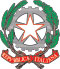 Ministero dell’Istruzione, dell’Università e della RicercaUfficio Scolastico Regionale per la ToscanaDirezione GeneraleCONCORSO DIRETTORE DEI SERVIZI GENERALI E AMMINISTRATIVI (D.S.G.A.)  ESPRESSIONE DI PREFERENZA PER LE SEDI DISPONIBILI NELLA REGIONE TOSCANAIl/La sottoscritto/a    ………………………………………………………………………………………………………………Nato/a a   ………………………………………………………..     il  …………………………………………Residente a   …………..............................   prov. ………….    in via …………………………………………………………Indirizzo mail …………..………………………………………………..............     Telefono ……………………………………….Inserit_nella graduatoria di merito del concorso bandito con D.D.G. 2015/2018 per il profilo di Direttore dei Servizi Generali e Amministrativi,DICHIARA□	di NON voler accettare l’individuazione;□	di VOLER ACCETTARE l’individuazione;             a tal fine, indica di seguito il proprio ordine di preferenza delle sedi disponibili della Toscana. DenominazioneIstituto____________________________cod.mecc.______________________di________________________________Prov.______________________________;DenominazioneIstituto____________________________cod.mecc.______________________di________________________________Prov.______________________________;DenominazioneIstituto____________________________cod.mecc.______________________di________________________________Prov.______________________________;DenominazioneIstituto____________________________cod.mecc.______________________di________________________________Prov.______________________________;DenominazioneIstituto____________________________cod.mecc.______________________di________________________________Prov.______________________________;												FirmaData ………………………………………					…………………………………………………………ALLEGA COPIA DI UN DOCUMENTO DI IDENTITA’ 